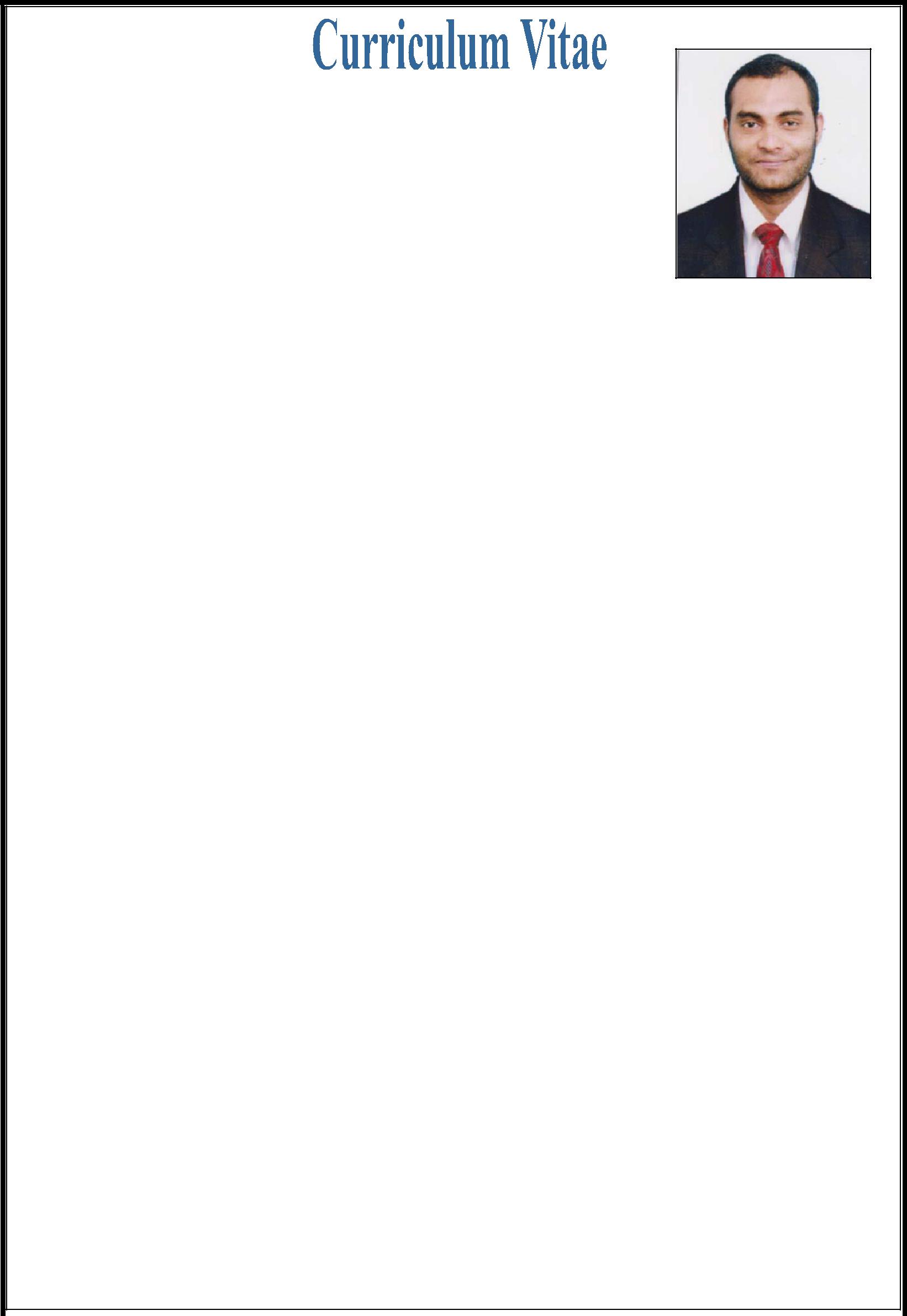 ABDUL Email: Abdul-391647@2freemail.com 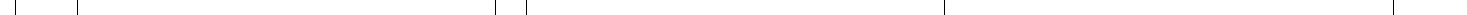 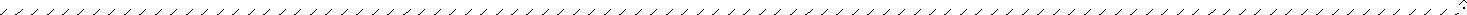 APPLIED FOR SUITABLE JOB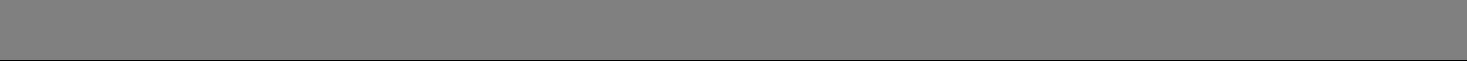 PROFILE:A Suitable position with an organization where I can utilize the best of my skills and abilities that fit to my education, skills and experience a place where an encourage and permitted to be an active participant as well vital contribute on development of the company.SKILLS:-Very Energetic and excellent driving skill.UAE Location master and well know UAE driving rulesExcellent communication skillPERSONAL DETAILS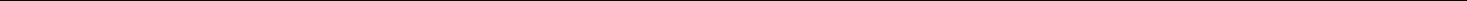 Worked as Public Relations Officer at Express Businessman Services in Dubai, UAEWorked as Supervisor at Sunset Villa in Dubai, UAEWorked as Watchman at Emirates English Speaking School in Dubai, UAE for the period of 3 yearsEDUCATIONAL QUALIFICATION+2 (Board of Higher Secondary School Kerala, India)DRIVING LICENSE DETAILSHolder of UAE Driving license, and UAE Location MasterDECLARATIONI hereby certify that the above information are true and correct according to the best of my knowledge & My Experience. If selected I assure that I would perform to the best of my abilities, early awaiting a Positive responseABDUL NationalityNationality:IndianDate of BirthDate of Birth:05-02-1991ReligionReligion:MuslimGenderGender:MaleMarital StatusMarital Status:SingleLanguage KnownLanguage Known:English & HindiWORK EXPERIENCEDate of Issue:30-10-2015Expiry Date:06-11-2025Permitted Vehicle:Light Vehicle